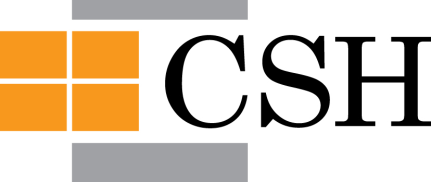 Attachment B: HUD Subcontractor Application  Contact Information and RatesPlease complete the following chart for your company’s contact information:Rates submitted to CSH need to be the same as those submitted to other CDTA grantees.  The rates need to be a reflection of true cost.  Please list the names of the main staff members proposed for this work as well as their 2019 hourly rates: Organization ExperiencePlease complete the Organization Experience spreadsheet.Special ConsiderationSpecial consideration will be given to small, disadvantaged, minority, or women-owned businesses. Please indicate if this applies to your organization:Yes     No     ReferencesPlease list 2 references for CDTA or similar work you have completed in the past 18 months. Company NameCompany Web siteContact PersonContact E-mailContact Telephone NumberReference NameOrganizationPhone NumberE-mail AddressBrief Description of Work CompletedReference NameOrganizationPhone NumberE-mail AddressBrief Description of Work Completed